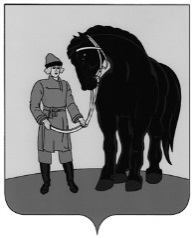 АДМИНИСТРАЦИЯ ГАВРИЛОВО-ПОСАДСКОГОМУНИЦИПАЛЬНОГО РАЙОНА  ИВАНОВСКОЙ ОБЛАСТИ			              ФИНАНСОВОЕ  УПРАВЛЕНИЕ		                    			     ПРИКАЗ                                              от  30.08.2022  №  41О внесении изменений в приказ от 31.12.2015 № 40 (в редакции от 12.02.2018 № 06)В соответствии со статьей  217 Бюджетного кодекса Российской Федерации в целях организации исполнения бюджета Гаврилово-Посадского муниципального района по расходам и источникам финансирования дефицита бюджета Гаврилово-Посадского муниципального района, п р и к а з ы в а ю:1. Внести в Порядок составления и ведения сводной бюджетной росписи бюджета Гаврилово-Посадского муниципального района и бюджетных росписей главных распорядителей средств бюджета Гаврилово-Посадского муниципального района (главных администраторов источников внутреннего финансирования дефицита бюджета Гаврилово-Посадского муниципального района), а также утверждения лимитов бюджетных обязательств  для главных распорядителей средств бюджета Гаврилово-Посадского муниципального района и особенностей его применения в 2016 году, утвержденного приказом Финансового управления от 31.12.2015 № 40 (в редакции от 12.02.2018 № 06) следующие изменения:-  пункт 9 раздела четвертого «Ведение сводной росписи и изменение лимитов бюджетных обязательств» изложить в новой редакции:«Изменение сводной бюджетной росписи и лимитов бюджетных обязательств в ходе исполнения бюджета района осуществляются Финансовым управлением на основании предложений главных распорядителей (главных администраторов источников):- в связи с принятием решения о внесении изменений в решение о бюджете ;- в связи с перераспределением бюджетных ассигнований и лимитов бюджетных обязательств между кодами групп, подгрупп видов расходов классификации расходов бюджетов в пределах бюджетных ассигнований, предусмотренных главному распорядителю в текущем финансовом году по соответствующему разделу, подразделу, целевой статье (муниципальной программе Гаврилово-Посадского муниципального района и непрограммному направлению деятельности), группе вида расходов классификации расходов бюджетов;-по основаниям, установленным статьей 217 Бюджетного кодекса Российской Федерации, Положением  о бюджетном процессе в Гаврилово-Посадском муниципальном районе, решением о бюджете;-в соответствии с решениями руководителя финансового органа внесение изменений в сводную бюджетную роспись бюджета Гаврилово-Посадского муниципального района без внесения изменений в решение о бюджете Гаврилово-Посадского муниципального района дополнительно к основаниям, установленным пунктом 3 статьи 217 Бюджетного кодекса Российской Федерации, может осуществляться:в случае поступления уведомления о предоставлении субсидий, субвенций, иных межбюджетных трансфертов, имеющих целевое назначение, в том числе поступивших в бюджет Гаврилово-Посадского муниципального района в порядке, установленном пунктом 5 статьи 242 Бюджетного кодекса Российской Федерации, а также безвозмездных поступлений от физических и юридических лиц, фактически полученных при исполнении бюджета Гаврилово-Посадского муниципального района, не предусмотренных решением о бюджете Гаврилово-Посадского муниципального района, а также сокращения (возврата при отсутствии потребности) указанных средств;в случае доведения лимитов бюджетных обязательств на предоставление межбюджетных трансфертов, имеющих целевое назначение, полномочия получателя средств областного бюджета по перечислению которых в бюджет Гаврилово-Посадского муниципального района переданы главными распорядителями средств областного бюджета Управлению Федерального казначейства по Ивановской области, на лицевой счет для учета операций по переданным полномочиям получателя бюджетных средств, открытый в Управлении Федерального казначейства по Ивановской области, если указанные межбюджетные трансферты не предусмотрены решением о бюджете Гаврилово-Посадского муниципального района или утверждены решением о бюджете Гаврилово-Посадского муниципального района в меньшем объеме.В соответствии с пунктом 8 статьи 217 Бюджетного кодекса Российской Федерации по решению руководителя финансового органа установить следующие основания для внесения изменений в показатели сводной бюджетной росписи бюджета Гаврилово-Посадского муниципального района без внесения изменений в решение о бюджете Гаврилово-Посадского муниципального района:- перераспределение бюджетных ассигнований в рамках одного мероприятия муниципальной программы или непрограммного направления деятельности;- перераспределение бюджетных ассигнований по мероприятиям муниципальных программ главному распорядителю бюджетных средств.».Пункт 13 раздела пятого «Порядок составления и утверждения бюджетной росписи, утверждение лимитов бюджетных обязательств главными распорядителями (главными администраторами источников) изложить в новой редакции:«13. Бюджетная роспись главных распорядителей (главных администраторов источников) включает в себя:- бюджетные ассигнования по расходам главного распорядителя в разрезе распорядителей (получателей) средств бюджета района, подведомственных главному распорядителю, разделов, подразделов, целевых статей (муниципальных программ Гаврилово-Посадского муниципального района и непрограммных направлений деятельности), видов расходов (групп, подгрупп, элементов), дополнительных кодов, включающих коды целей.      По расходам за счет средств бюджета муниципального района, предусмотренным по коду 244 «Прочая закупка товаров, работ и услуг для обеспечения государственных (муниципальных) нужд» вида расходов классификации расходов бюджетов используется следующий перечень кодов учета отдельных расходов бюджета муниципального бюджета:    К221 -  услуги связи;    К222 – транспортные услуги;    К223 – коммунальные услуги;    К224 – арендная плата за пользование имуществом;    К225 – работы, услуги по содержанию имущества;    К226 – прочие работы, услуги;    К290 – прочие расходы;    К310 – увеличение стоимости основных средств;    К320 – увеличение стоимости нематериальных активов;    К340 – увеличение стоимости материальных запасов;    К530 – увеличение акций и иных форм участия в капитале.            - бюджетные ассигнования по источникам внутреннего финансирования дефицита бюджета района главного администратора источников по кодам классификации источников внутреннего финансирования дефицитов бюджетов, кроме операций по управлению остатками средств на едином счете бюджета».2. Настоящий приказ вступает в силу со  дня подписания и применяется к правоотношениям, возникающим при составлении и исполнении бюджета Гаврилово-Посадского муниципального района, начиная с бюджета на 2022 год и на плановый период 2023 и 2024 годов.3. Отделу бюджета и межбюджетных отношений (Кумачева С.Н.) разместить настоящий приказ на сайте Гаврилово-Посадского муниципального района.Начальник финансового         управления:	                                             Г.В. Балко